I variant.Соедини звук и букву.ck,    t,    a,    e,    i,   u.[I] [] [] [e] [k ] [ ks] [] [t] []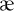 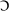 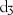 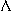 Вставь в пропуск звук, который соответствует подчеркнутой букве.Must [m_st]Dog [d_g]Can [k_n]Funny [fn_]Подчеркни гласные буквы:в открытом слоге- красным цветомв закрытом слоге – зеленым цветомсочетания гласных – оранжевым цветомduck, must, see, Ann, rabbit, we, ugly, speak, read.Замени подчеркнутые существительные соответствующим местоимением (he, she, it, they, we).Ann is a girl. ___ is nice.My dog is brave. I like __.I have two cats. ___ are black.His name is Nick. __ is my friend.II variant.Соедини звук и букву. j,    x,    c,    o,     y,     i.[I] [] [] [e] [k ] [ ks] [] [t] []Вставь в пропуск звук, который соответствует подчеркнутой букве.green [gr_n]ugly [_gl I]sing [s_ ]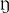 bed [b_d]Подчеркни гласные буквы:в открытом слоге- красным цветомв закрытом слоге – зеленым цветомсочетания гласных – оранжевым цветомhe, jump, sing, yes, read, green, black, set.Замени подчеркнутые существительные соответствующим местоимением (he, she, it, they, we).Ann’s cat is big. Ann likes __.Nick and Tom are brave. ____ are friends.I see a pig. __ is pink.Helen is my sister. ___ is kind.